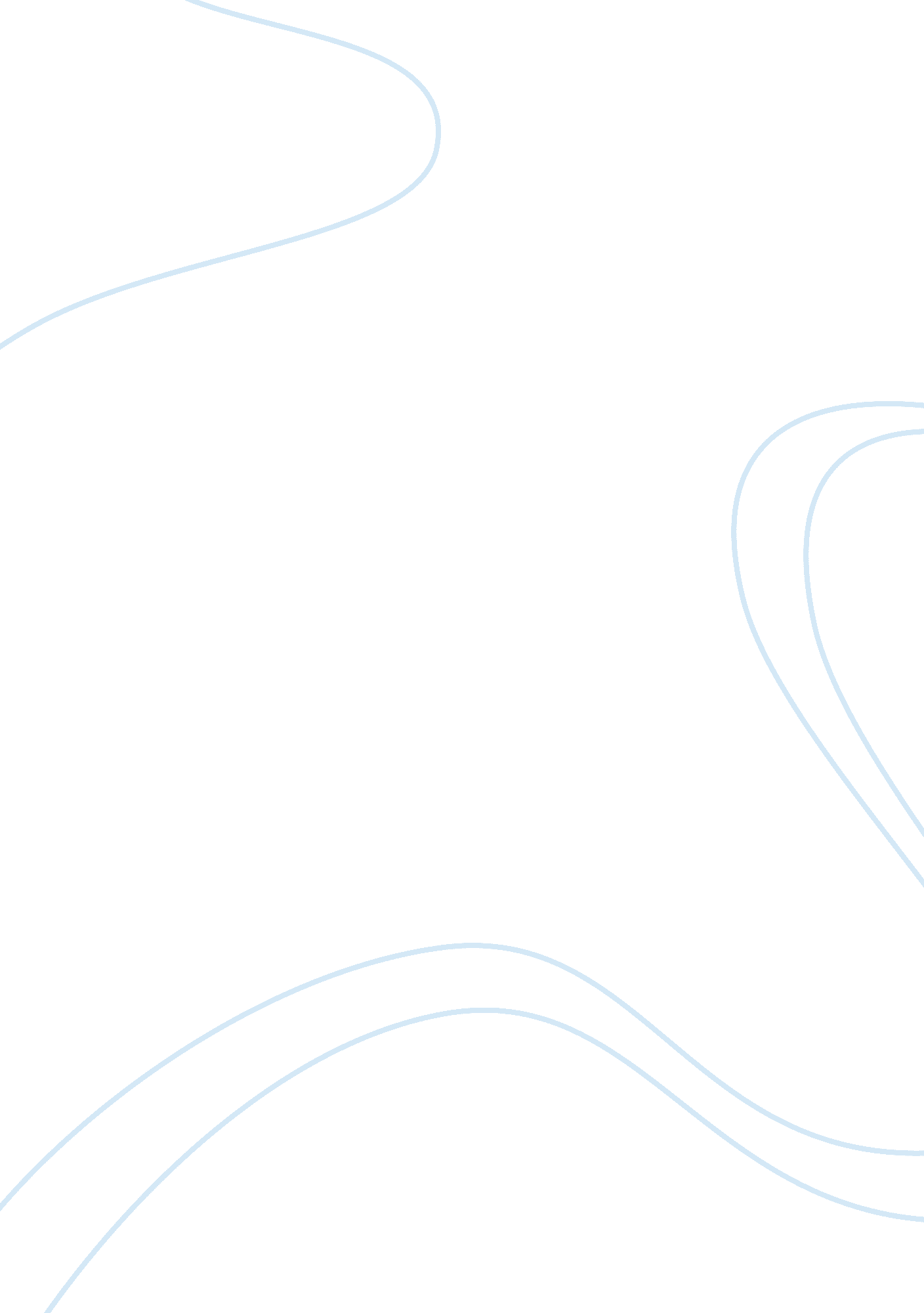 Perception of cognitive psychology essay exampleSociology, Communication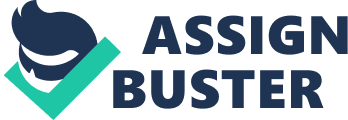 Template matching theory best characterizes human performance. Typically, different people will interpret situations differently depending templates stored in their minds. Normally, people experience varied situations that require certain response. Arguably, the nature of response that a person would give would depend on existing templates in the brain concerning the same. For example, when a person receives any instruction, he has to interpret the instruction before acting in the direction required by that instruction. Largely, human life entails receiving instructions, and interpreting and expressing the needful. In a class setting, the teacher would raise a question to the class; the pupil will interpret the question first then express their answers. Likewise, in a social setting, conversations take the form of template matching theory. 
Template matching theory argues that human beings have a set of template stored in the human brain. This theory would be the best for the computers because when one strikes an icon, he expects the computer to interpret and express the result of the command. This function can only occur when the computer has a stored template, which matches command given. The response, which one would receive from the computer, would indicate whether the command given to the computer is in the computer brain or not. However, the computer has to interpret the command and express the same in accordance with the interpretation. Arguably, this principle seems to be evident in the daily use of computers. When one commands the computer, the computer does the interpretation and expression of necessary result to the command. In conclusion, template-matching theory is cognitive perception that is commonly applicable in day-to-day human performance. Work Cited Tacca, C. Michela. Linking Perception and Cognition. New York: Frontiers E-books. 2009. Print. 